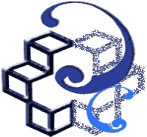 فرم درخواست تسهيلات ماده 2 در شيوه نامه چگونگي هزينه کرد رديف اعتباري استعدادهاي درخشان در سال 1395مشخصات دانشجوي متقاضياينجانب .................................................. به شماره دانشجويي ................................... کد ملي ............................................... دانشجوي مقطع ...................................... رشته ................................................. دانشکده ......................................... متقاضي بند الف  ب  پ  ت  ث  ج  تسهيلات ماده 2 شيوه نامه چگونگي هزينه کرد رديف اعتباري استعداد درخشان ... مصوب جلسه مورخ 1/4/1395 هيات رئيسه دانشگاه مي باشم و صحت مدارک ارائه شده را تاييد کرده و مسئوليت آن را مي پذيرم. نام و نام خانوادگي:                                            تاريخ:                                        امضاء: آموزش دانشکدهگواهي مي شود خانم/ آقاي .......................................................... به مشخصات ثبت شده در بالا حائز شرايط بند ................ از دوره کارشناسي  کارشناسي ارشد  دکتري  ماده 1 شيوه نامه مي باشد. نام و نام خانوادگي کارشناس مسئول آموزش:                                             امضاء و مهر: استاد راهنمابا توجه به مدارک ارائه شده برخورداري خانم/ آقا .................................................... به مشخصات بالا، از تسهيلات ماده 2 بند: الف- شرکت در کنفرانس داخلي خارجي  تحت عنوان ............................................................................................................................................................در کشور ............................... به تاريخ ..........................  ب- کمک هزينه ثبت اختراع/ اکتشاف ......................................................................................................................................................................................................به شماره                   مورخ                            تائيد شده توسط سازمان پژوهش هاي علمي و صنعتي ايران  پ- کمک هزينه ثبت نام و شرکت در کارگاه تخصصي/ دوره آموزشي ..............................................................................................................................................در مرکز/ موسسه ............................................................. از تاريخ                            تا تاريخ                           ت- کمک هزينه خريد تعداد            جلد کتاب تخصصي/ غير تخصصي  ث- کمک هزينه وديعه اسکان در خوابگاه خودگردان ............................................ دولتي/ غير دولتي(به استناد معرفي نامه امور دانشجويي دانشگاه(با ذکر مبلغ)/ خوابگاه خودگردان .................................................... ( با ذکر مبلغ)) ج- کمک هزينه برگزاري کلاس/ کارگاه آموزشي با عنوان ............................................................................................................................................................... در همکاري با انجمن علمي ......................    مورد تائيد اينجانب مي باشد. نام ونام خانوادگي استاد راهنما:                                                           تاريخ و امضاء: انجمن علمي دانشکده / دانشگاه .............................................................................. (مربوط به متقاضيان بند ج)گواهي مي شود خانم/ آقاي ................................................................ با مشخصات بالا در همکاري با اين انجمن به عنوان مدرس کلاس/ کارگاه تخصصي با عنوان ....................................................................................................... را از تاريخ                     تا تاريخ                       با تعداد             شرکت کننده برگزار نموده است.نمره ارزشيابي ايشان در پايان آموزش                 مي باشد.نام و نام خانوادگي دبير انجمن علمي :                                                 تاريخ و امضاء:          رياست دانشکده                                                                                                                                                                                                                                                                                                                                                                                                                                         شماره:                                                                                                                                                                                                                                                                                    تاريخ:به معاونت محترم اداري و مالي دانشگاهبا احترام، مدارک ارائه شده توسط خانم/ آقاي .......................................................... براي بهره مندي از تسهيلات بند ............. ماده 2 شيوه نامه مورد تاييد است. بنابراين پرداخت مبلغ                                   ريال در ازاء مدارک ضميمه از محل اعتبار ماده 3 شيوه نامه امکان پذير و مورد درخواست است. ضمنا" نامبرده پيش از اين، مبلغ                                                ريال از اعتبار ماده 3 را استفاده کرده است. نام و نام خانوادگي رئيس دانشکده:                                                تاريخ و امضاء:                                        مهر دانشکده:رونوشت: معاون محترم آموزشي دانشگاهفرم در دو نسخه تکميل گردد